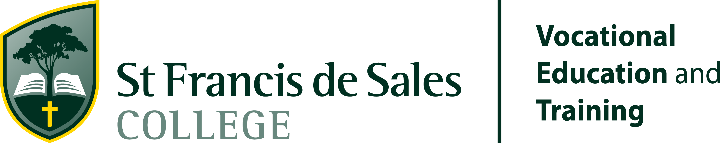 Work Placement Supervisor ReportThis form to be completed for every student undertaking work placementTo be completed during/after the student’s work placement. Upon completion of work placement the student must return this form to Rose Ward.Please tick one box in each section of the communication, application, knowledge and understanding which best describes your work placement student. Student name:
Work placement provider:Name of person completing this form:
Phone number:Role:
Dates of placement:Description of tasks performed:Teacher’s name:
Branden Hill CriteriaExcellentVery GoodSatisfactoryUnsatisfactoryMaintaining good timekeepingWorking independently while under general directionMeeting deadlinesPersonal presentationAdhering to health, safety and other relevant regulationsDemonstrating effective personal communication skillsDemonstrating effective interpersonal communication skillsDemonstrating effective technological communication skillsDemonstrating critical and creative thinkingCommentsCommentsCommentsCommunicationDetailed and well-constructed communication of a range of industry knowledge, work skills, and/or workplace learning experiences.Well-constructed communication of industry knowledge, work skills, and/or workplace learning experiences.Informed communication of industry knowledge, work skills and/or workplace learning experiences.Partial communication of some aspects of industry knowledge and workplace skills.Limited attempt to communicate on one or more aspects of industry knowledge, work skills, and/or a          workplace learning experience.Knowledge and     UnderstandingIn-depth knowledge and understanding of industry and work.Informed level of knowledge and understanding of industry and work.
Competent level of knowledge and understanding of industry and work.A narrow understanding of knowledge and understanding of industry and work.Limited knowledge and understanding of work.ApplicationAdvanced application of extensive work as requiredSound knowledge application of broad work and workplace Effective application of work as requiredBasic application of work as requiredLimited application of work as requiredEmployer/Supervisor’s comments: